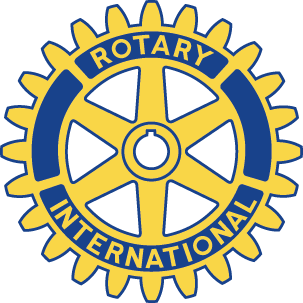 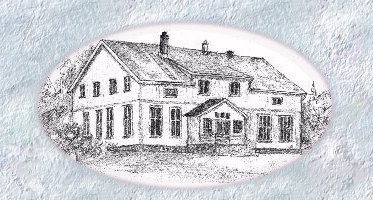 Skedsmokorset Rotaryklubb 					Ukebrev nr. 2Dato:			Mandag 6.august 2018 kl. 19:30				Antall medlemmer:	16Gjester:		1 ledsagerSted:			StenMøteleder:		President SteinarTEMA:   Sosiale medier	Presidenten åpnet møte med å ønske alle velkommen. Han ønsket spesielt velkommen til Gry Schuman Skår, vårt eget medlem, som har vært utenlands en lengre periode. Ingrid Glendal har fødselsdag 9. august. Klubben ønsket henne lykke til med dagen som kommer.Klubbsaker:Det var ingen spesielle klubbsaker, men presidenten minnet om distriktskonferansen som er 14.,15. og 16. september. Han oppfordret flere til å melde seg på denne. Klubben har satt av litt ekstra penger for at flere skal unne delta. De nye blir særlig oppfordret til å melde seg på. Frist for påmelding er 13. august. Herman Stabell tar imot påmeldinger.  Presidenten ga deretter ordet til kveldens foredragsholder, Norman Støylen. Norman er også formann i programkomiteen i dette Rotaryåret.Han startet med en kort presentasjon av seg selv. Deretter ga han en liten introduksjon i hva sosiale medier er. «Sosiale medier er nettsider og apper som tilrettelegger for å skape og dele innhold, og å delta i sosiale nettverk».Deretter valgte han å presentere ulike  sosiale medier, samt å vise hvordan man kan bruke dem.Han ga eksempler på Facebook, Snapchat, twitter, Instagram, Linkedin,Pinterest, Youtube. For hver av appene viste han statistikk over bruk, samt forskjell mellom kvinner og menn. Han sa litt spøkefullt at Donald Trump har gjort twitter kjent. Han kunne fortelle at ungdommen nå bruker Facebook mye mindre, og at de heller velger å bruke snapchat.Tinder valgte han å ikke si noe om – da dette var et av de medienen han selv ikke hadde særlig nytte av.I Norge har vi 3,5 millioner brukere på Facebook. Mange ungdommer har profiler på Facebook, men de bruker de sjelden.Til sammenligning har 1,2 millioner profil på LinkedIN.Norman viste hvordan man kan bruke de ulike kanalene. Han benyttet egne profiler for å vise forsamlingen nytteverdien av de ulike appene, og plattformene. Mange stilte spørsmål og engasjerte seg. På Facebook viste han blant annet muligheten for å bli med/ opprette grupper. Et eksempel han tok frem denne kvelden var gruppen: Vi som opplevde barndommen på 40/50/60/70 tallet.En av de tingene som ble poengtert er at Rotary er på mange av disse kanalene. Disse er det bare å søke opp. Blant annet på Youtube. Youtube benyttes av mange – og absolutt også av ungdom. Det er 2,9 millioner som bruker Yoputube månedlig i Norge. Flere gutter enn jenter. Norman kommer med en påstand i møte: Riktig bruk av sosiale medier kan gjøre deg lykkelig! Ingen tok til orde for å diskutere denne påstanden. LikedIn er en nettverksbyggingskanal. Her kan man finne mange interessante artikler. Instagram er en bilde- og videotjeneste.På slutten av møtet takket Steinar Norman for et informativt foredrag.
Arild Smestad foretok kveldens vinlotteri. Den heldige og meget fornøyde vinner av vinlotteriet ble Rolf Lauritsen.Presidenten avsluttet møte og ønsket alle vel hjem.Ref: Anne